Course DescriptionWelcome to English 10! Our focus this school year will be learning and developing our skills as critical thinkers, readers, writers, speakers, and listeners. The development and mastery of these important literacy skills not only is important to achieving success in the Language Arts classroom, it is a critical component of achieving success in other school subjects, building strong relationships with others, and attaining a flourishing career as an adult. Basically, the quality of life you experience now thorough adulthood will depend a lot on how well you read, write, and communicate with others. Positive Rewards for Following RulesYour appropriate behavior in class assures everyone of an environment conducive to learning.  Some possible rewards for continuous appropriate behavior are: intrinsic value (satisfaction of learning), improved skills, verbal praise, positive note to parents, tangible trinkets, and special class activities / privileges.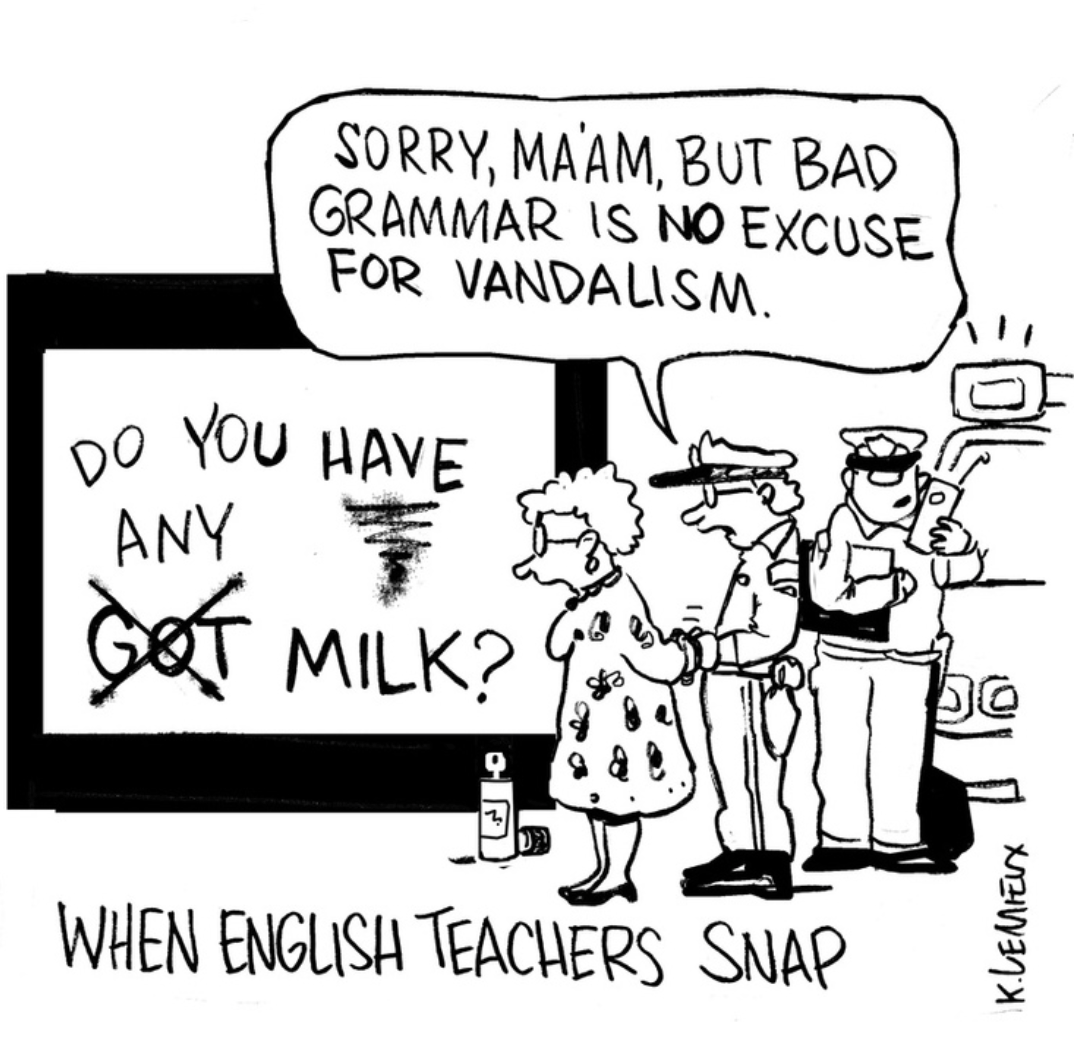 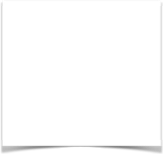 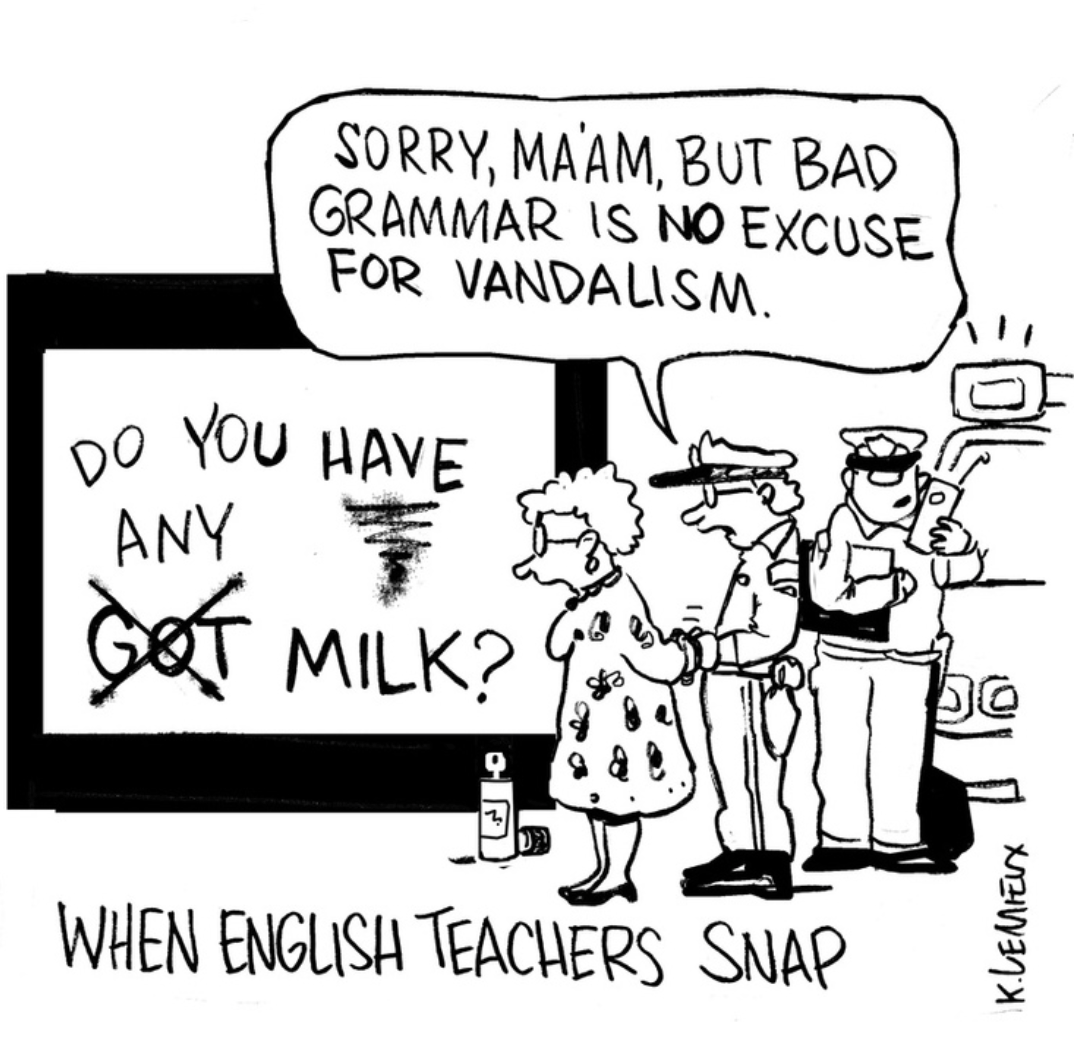 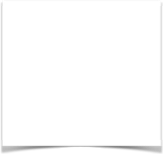 Consequences for Breaking Rules1. Warning: the teacher provides a verbal reprimand/reminder.2. Lunch Detention: short time spent during lunch to contemplate conduct.3. Detention: a mark recorded for poor conduct. Parent will be contacted.4. Referral to Administration: immediately referred to administration for severe behavior problems.Late WorkLate work will NOT be accepted for homework, STEM cards, worksheets, or in-class assignments. For essays and larger assignments there will be a ten percent deduction a day for a maximum of three days. Any points are better than none! Progress ReportsBe sure you are checking ProgressBook throughout the year. Any questions/concerns should be brought up before or after school- not during class time. Absence ProtocolAny class work, quizzes, or assigned homework that was due on a day when a student had an excused absence must be made up or turned in the next day of the student’s return to school. Please check the class “ABSENT WORK” tray for the assignments/quizzes. If the student has an unexcused absence it is a zero for the day- no exceptions.  Readings Readings for this class will be done both in and out of class.  You will be encouraged to take notes over the readings.  Quizzes over readings will be frequent and will cover basic concepts, literary elements, and ideas from the readings.  Discussions will enhance our understanding of the reading material as we search for meaning and purpose.  Exams or projects will complete many of our units.  Timed WritingsTimed writings are an on-going assessment of student writing and are practice for future process pieces and quarterly district writing benchmarks.  Timed writings will be completed in class and considered assessments. These will help better prepare you for the OGT later in the year. PapersMany, many papers will be written over the course of a year!  These papers will range in length from single paragraphs to five paragraph themes.  You will write to explain, inform, entertain, compare/contrast, analyze, and give opinion. Grades for your papers will be determined by content, style, organization, mechanics, creativity, proper format, and turning it in on time. All of your papers must be completed in the following format:Your nameMy name Assignment nameDate submitted		 (in the top left corner of your paper). Additionally, all formal papers must be double-spaced in Times New Roman, 12 point font and one-inch margins or written neatly in blue or black ink on non-perforated white paper.  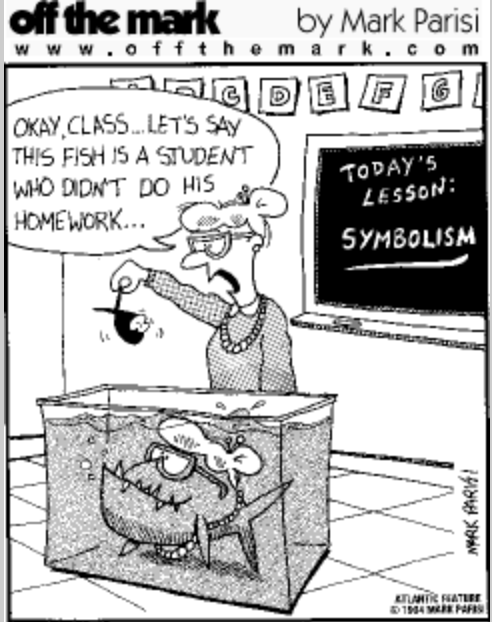 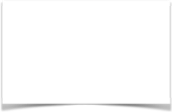 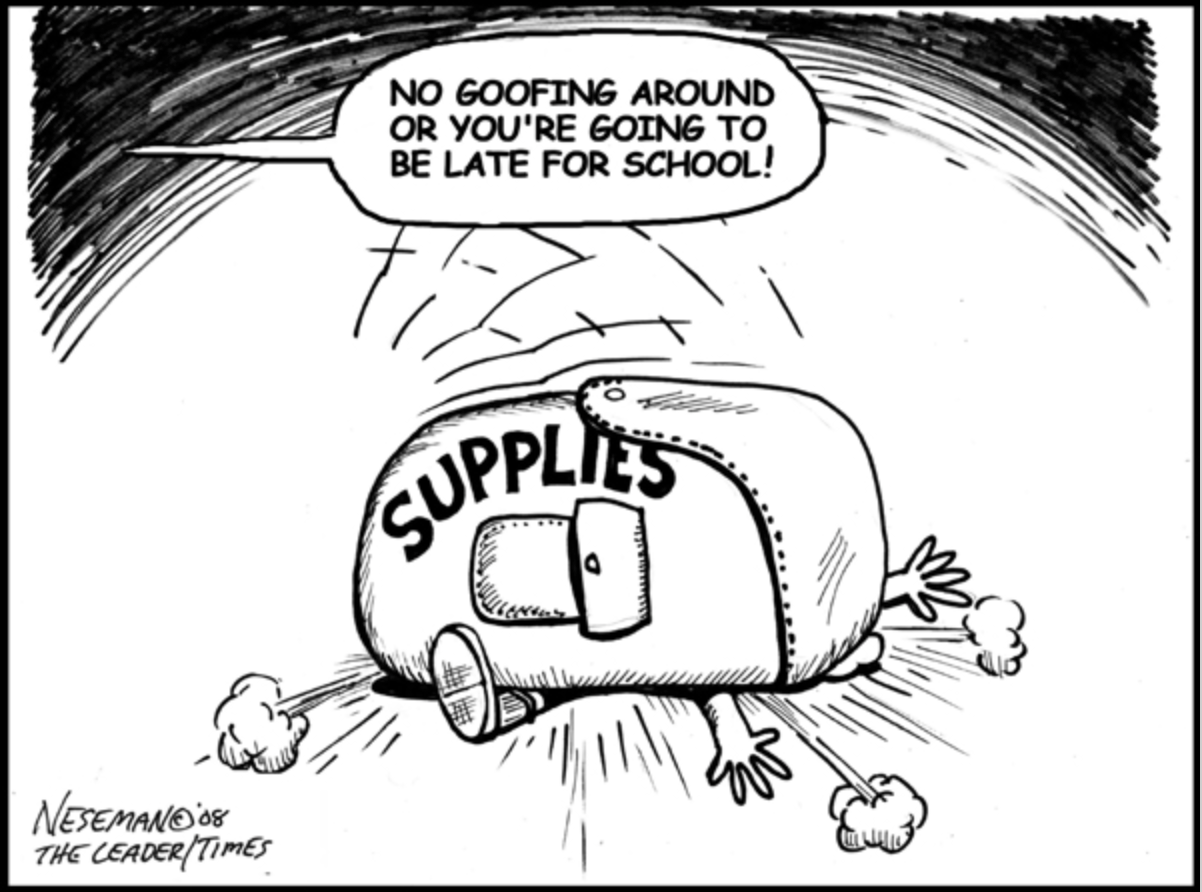 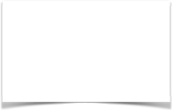 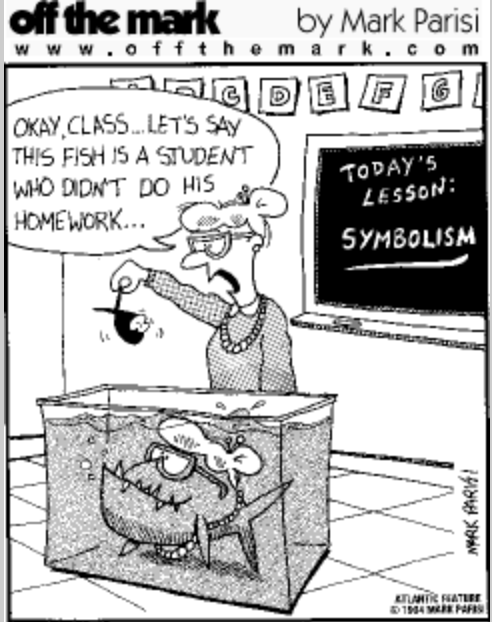 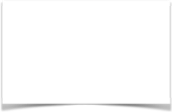 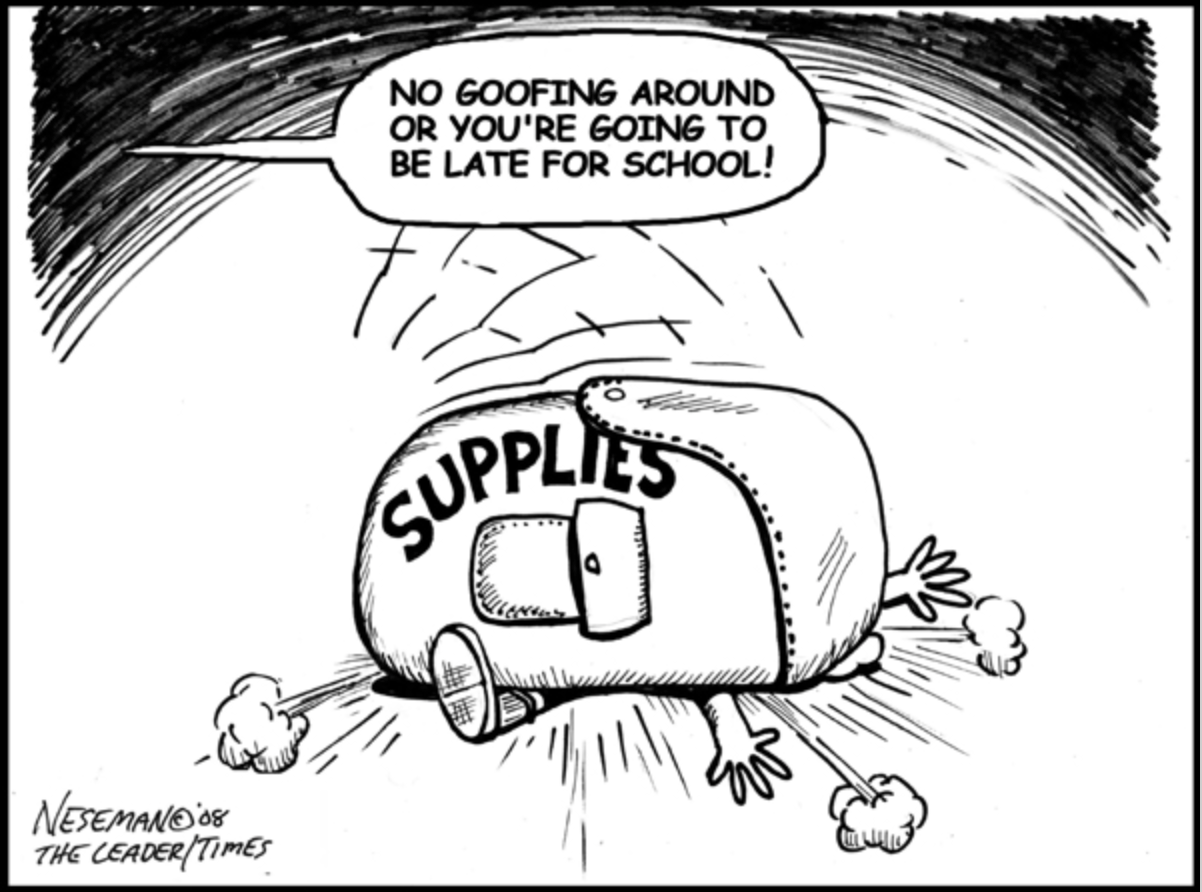 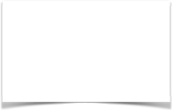 Interactive NotebooksA college-ruled composition book will be used for the Interactive Notebook. We will complete daily writing assignments or questions in this notebook and it will stay in the classroom. Notebooks will be collected randomly and students are responsible for missed entries when absent. The majority of classwork, notes, study guides, vocabulary, and grammar will be completed in the Binder. Students:Please sign below to signify that you have read the course sheet for English 10 , will keep it in your folder, and will be responsible for the information throughout the year. _______________________________ 		________________________________ Student’s printed name 				Student’s signature Parents/Guardians: Please sign below to indicate that you have read the course sheet for English 10 and that you’ll help your student be accountable for the information. If you have questions about the course or your student’s work, please do not hesitate to contact me; email is the best way to reach me quickly. See the front of this sheet for my email address._______________________________ Parent/Guardian printed name_____________________________________________ Parent/Guardian signature _______________________________ 	Parent/Guardian e-mail 		(please print)______________________________________________ 		Parent/Guardian’s daytime phone numberParents / guardians, please CIRCLE the best way for me to contact you (e-mail or phone)! 